Il Dirigente Scolastico dell’I.C. 64 Rodari - Moscati di Napoli, in collaborazione con la Federazione “Maestri del Lavoro” è lieta di Invitare le famiglie, gli alunni i docenti, il personale ATA ed il territorio tutto, al primo incontro del ciclo di conferenze previste per quest’anno scolastico che sarà tenuto dai “Maestri del Lavoro”.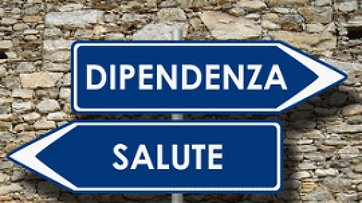 “LE DIPENDENZE” - MARTEDI’ 20 MARZO 2018 alle ore 10.30 presso il Plesso  Picasso in via Cupa Capodichino, 28,INTERVERRANNO:Luigi  Caroppo - IngegnereAssunta Cresta - Psicologa Giovanni Vuotto - Medico 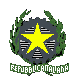 M.I.U.R. – Ministero dell’Istruzione dell’ Universita’ e della RicercaUFFICIO SCOLASTICO REGIONALE PER LA CAMPANIAISTITUTO COMPRENSIVO “ 64 MOSCATI-RODARI” – NAPOLIScuola dell’Infanzia – Scuola Primaria – Scuola Secondaria di I gradoVia Lombardia,28-80145 Napoli; 081/7544639cod.mecc: NAIC8DG006;  Naic8dg006@istruzione.itC.F.  95170100630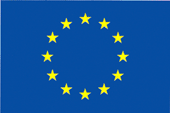 